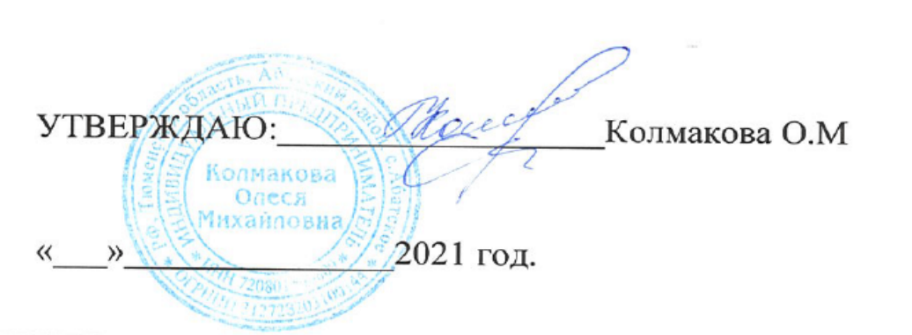 Согласовано       		Узлова Н.А.«	»	2024 год.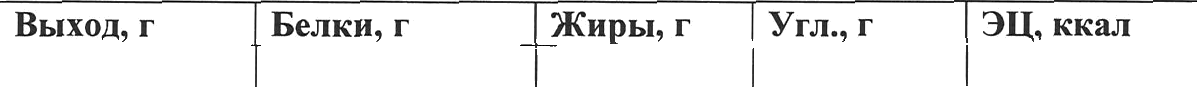 Повар — бригадир  	МЕНЮ В ЗАЛ НА «03»  апреля  2024г.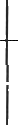 Возрастная категория с 12 лет и старшеМЕНЮ В ЗАЛ НА «03»  апреля  2024г.Возрастная категория с 12 лет и старшеМЕНЮ В ЗАЛ НА «03»  апреля  2024г.Возрастная категория с 12 лет и старшеМЕНЮ В ЗАЛ НА «03»  апреля  2024г.Возрастная категория с 12 лет и старшеМЕНЮ В ЗАЛ НА «03»  апреля  2024г.Возрастная категория с 12 лет и старшеМЕНЮ В ЗАЛ НА «03»  апреля  2024г.Возрастная категория с 12 лет и старшеМЕНЮ В ЗАЛ НА «03»  апреля  2024г.Возрастная категория с 12 лет и старшеМЕНЮ В ЗАЛ НА «03»  апреля  2024г.Возрастная категория с 12 лет и старшеМЕНЮ В ЗАЛ НА «03»  апреля  2024г.Возрастная категория с 12 лет и старшеМЕНЮ В ЗАЛ НА «03»  апреля  2024г.Возрастная категория с 12 лет и старшеМЕНЮ В ЗАЛ НА «03»  апреля  2024г.Возрастная категория с 12 лет и старшеНаименование блюдаХимический составХимический составХимический составЦена, руб.Завтрак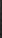 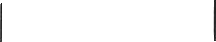 Бутерброд с сыром50507,17,14,714,914,914,913015,00Пудинг из творога с молоком сгущенным20020019,919,912,232,532,532,531972,30Чай с лимоном2002000,10,1013,513,513,5542,5Фрукт яблоко1301300,30,3014,214,214,25815,0ИТОГО141417888888558104,80Обед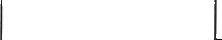 Винегрет овощной1001001,21,25,08,48,48,483,012,2Борщ из свежей капусты с картофелем со сметаной2652654,34,35,115,515,515,512521,70Гуляш 10010011,011,014,35,55,55,519553,50Макароны отварные1801804,14,13,744,244,244,22278,70Компот из смеси сухофруктов2002000,50,5015,215,215,263,05,60хлеб витаминизированный60601112626261162,80хлеб ржаной 60601112323231031,80ИТОГО272728130130130881107,70